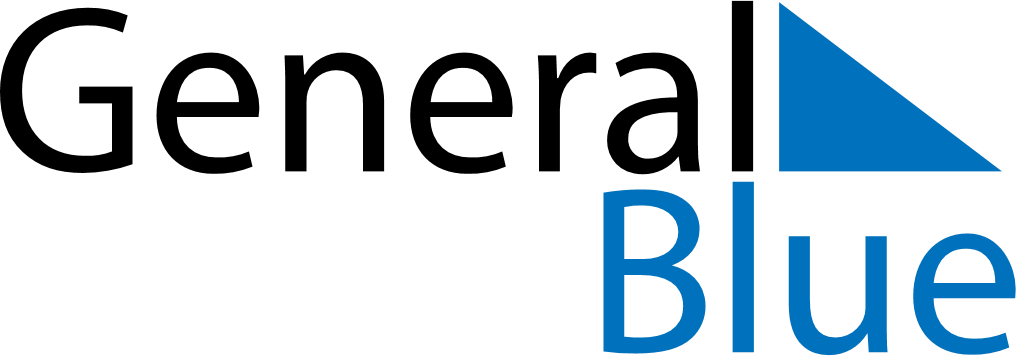 August 2021August 2021August 2021SloveniaSloveniaSUNMONTUEWEDTHUFRISAT123456789101112131415161718192021AssumptionUnification of Prekmurje Slovenes with the Mother Nation22232425262728293031